Урок учебной  практики ПМ01Тема: Товароведная характеристика рыбы и нерыбных морепродуктов.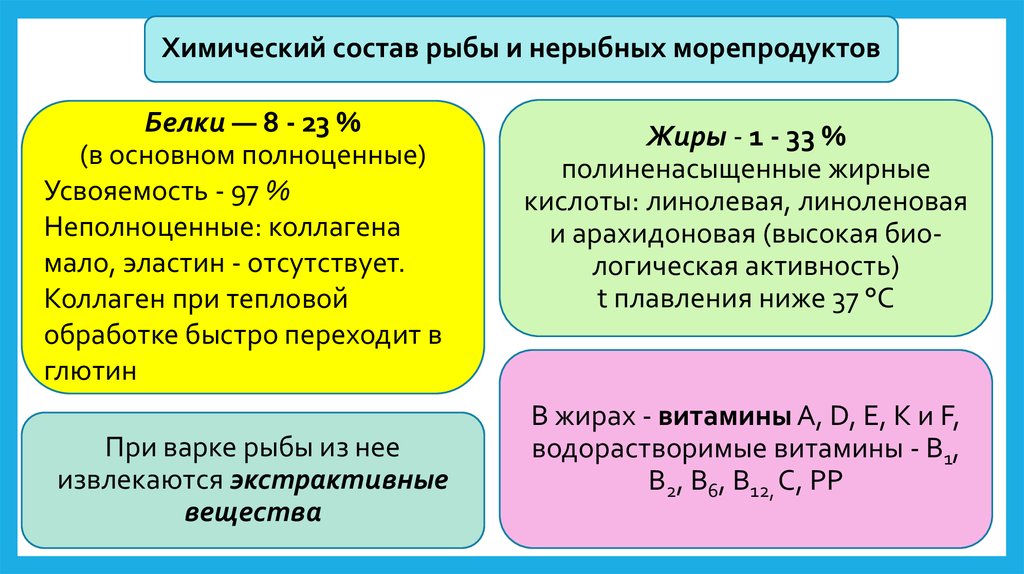 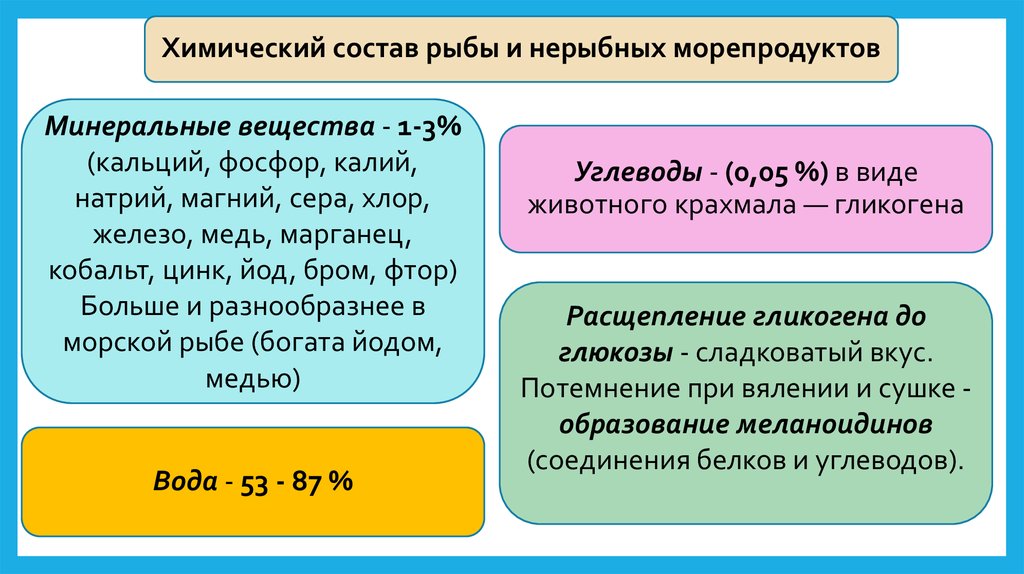 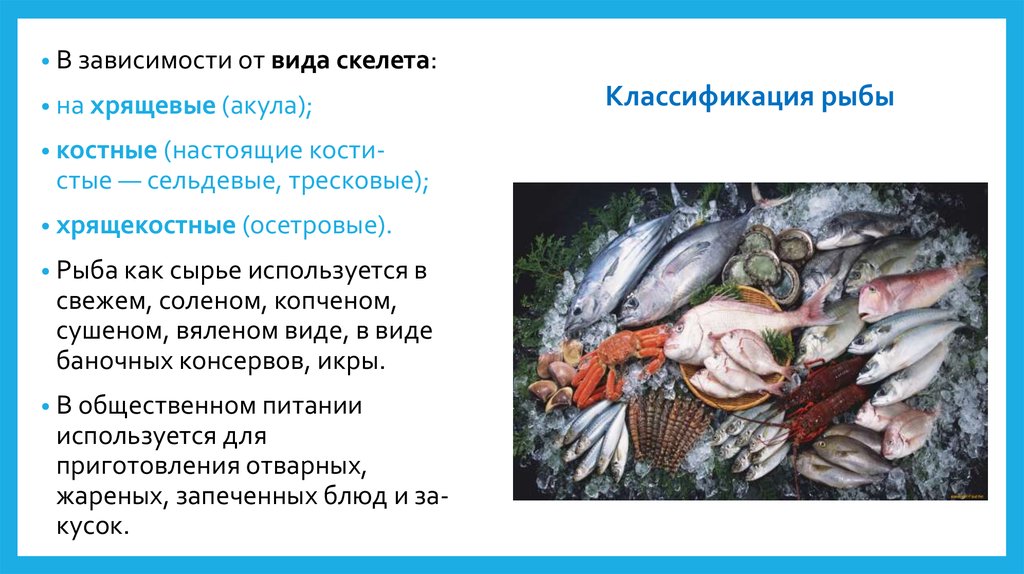 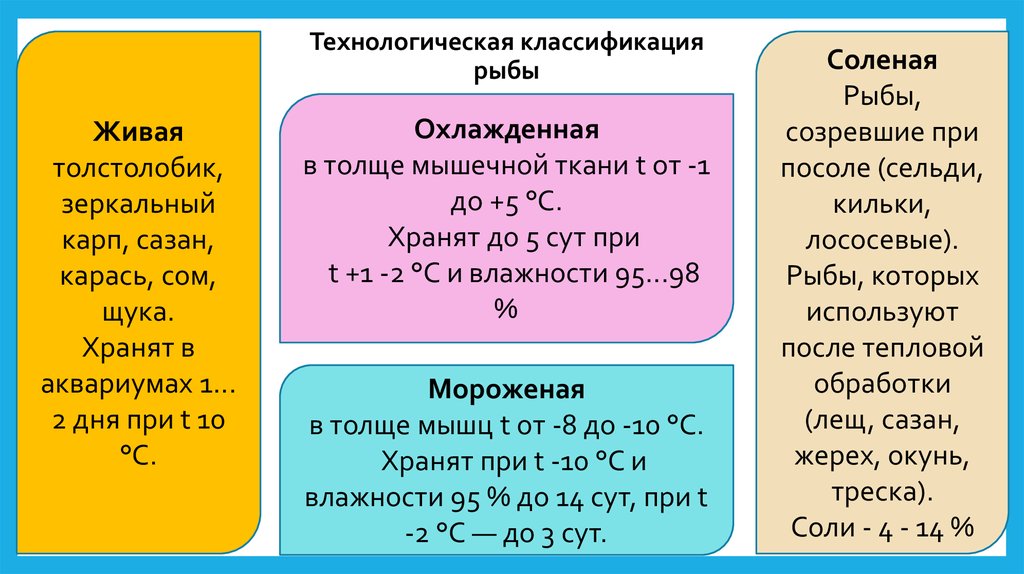 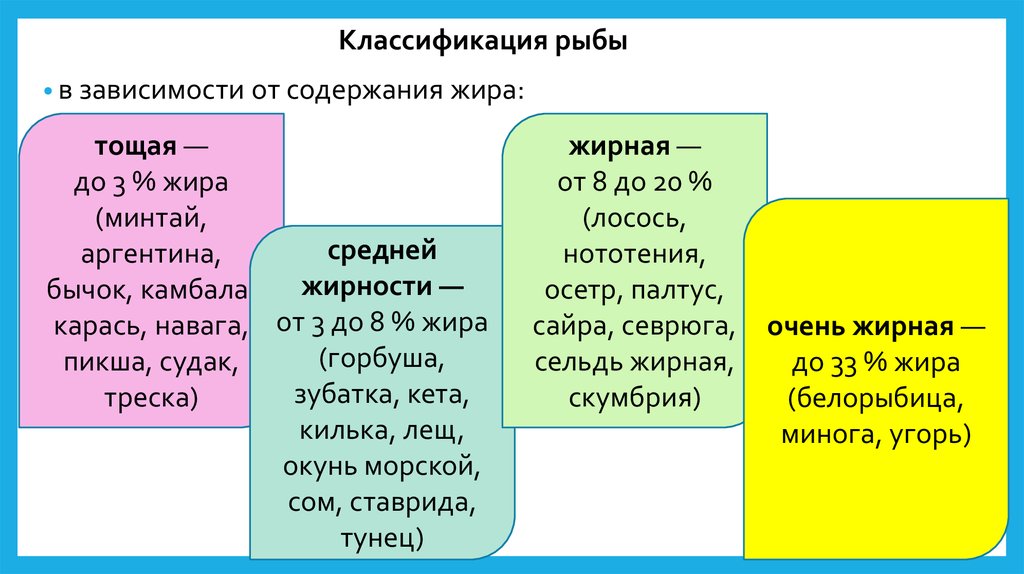 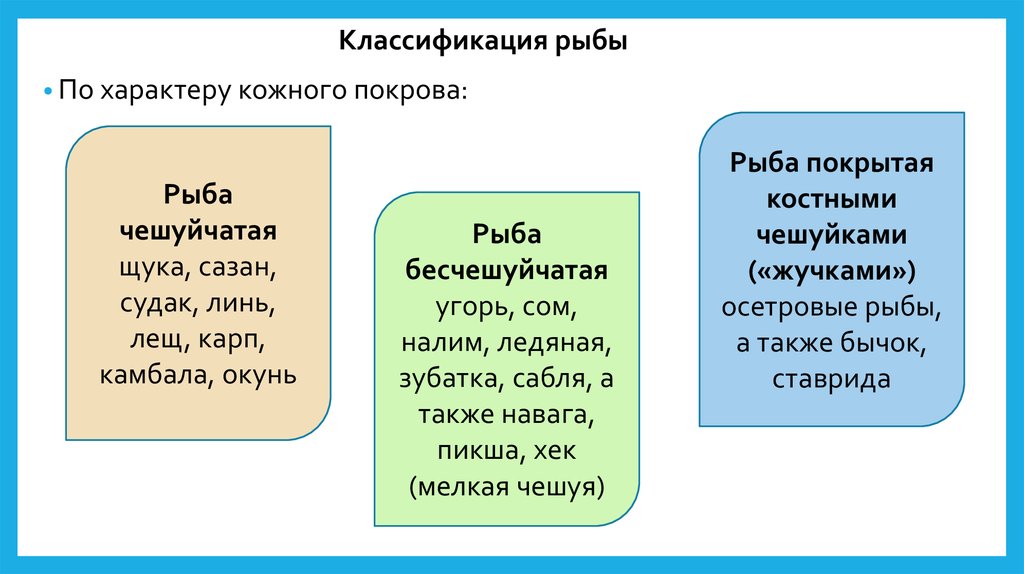 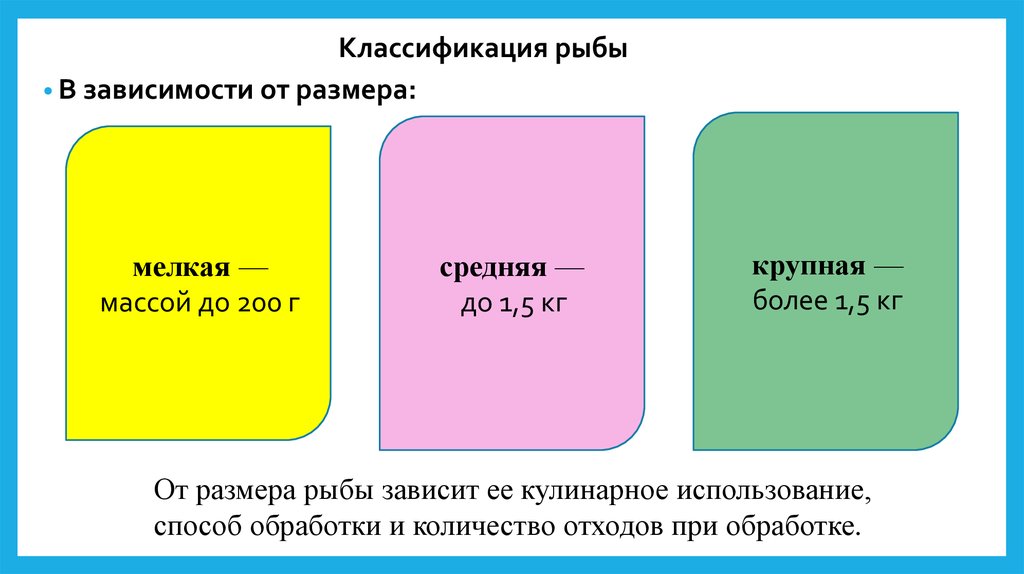 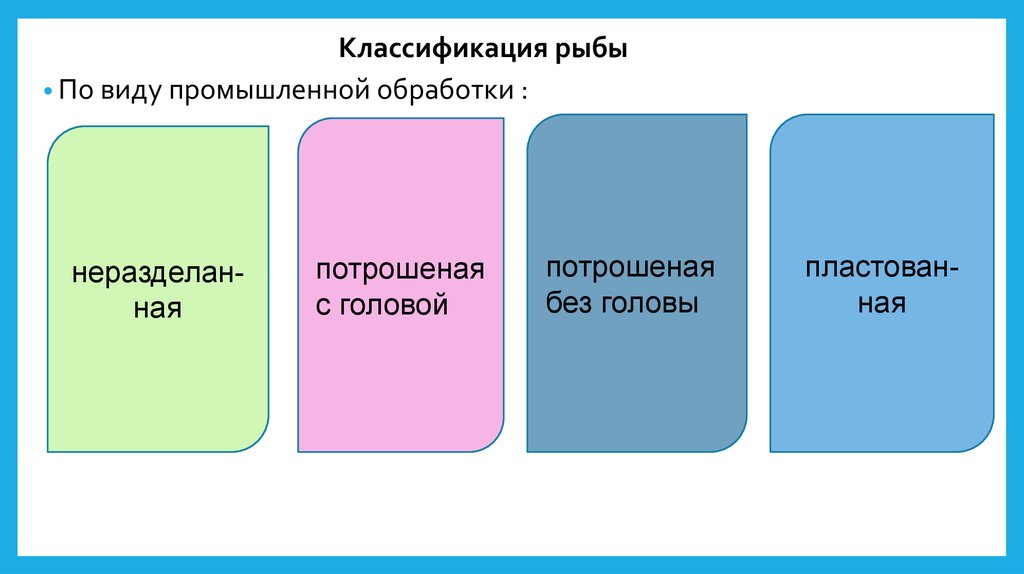 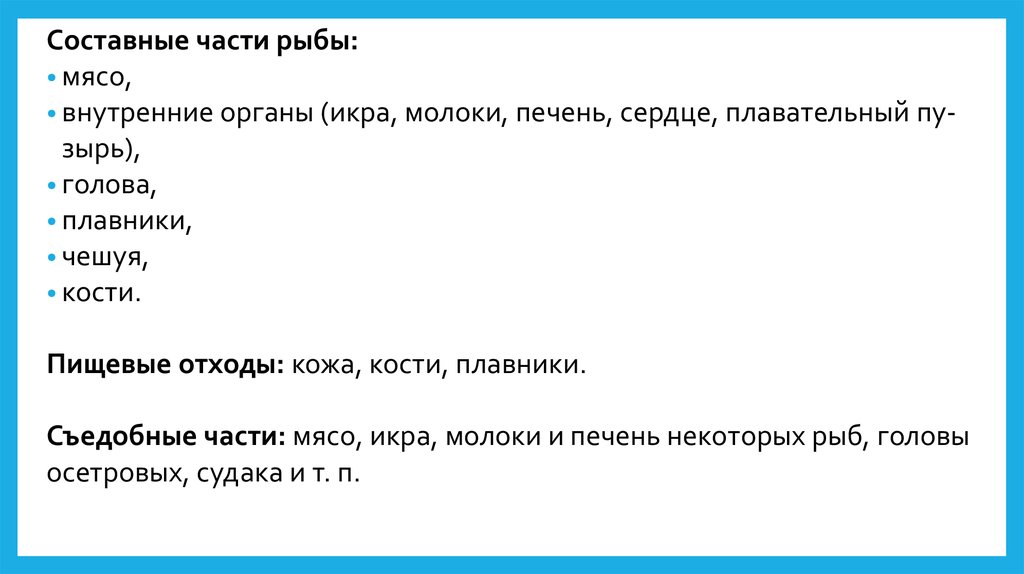 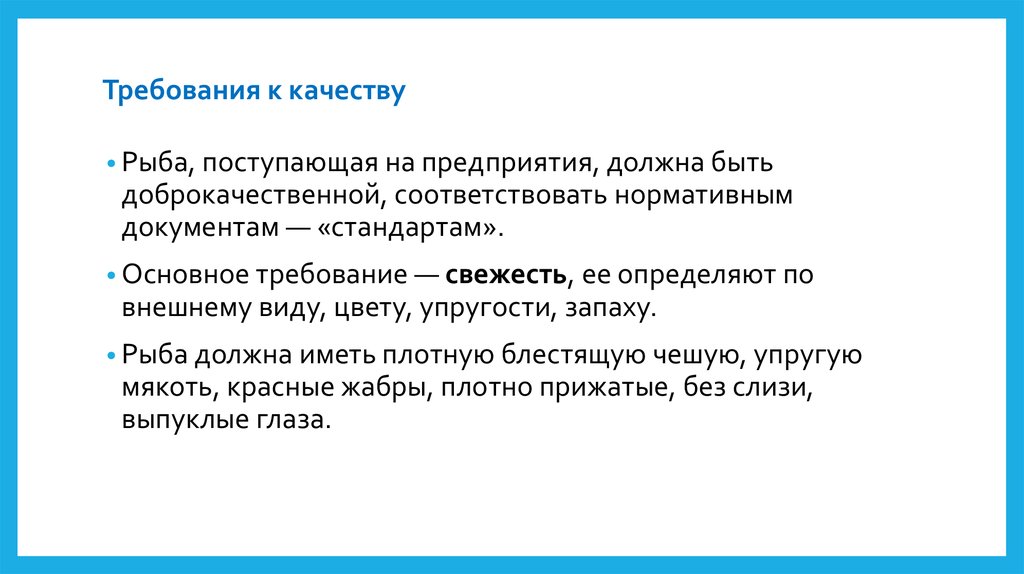 Требования к качествуПеред покупкой выбранный товар нужно понюхать. Легкий рыбный запах, аромат моря вполне допустимы, а вот выраженное гнилостное амбре присутствовать не должно.Неплохо бы и тщательно осмотреть товар. У качественной рыбешки чешуйки должны быть блестящими, гладкими, прилегать друг к дружке.Особое внимание — к брюшку понравившейся рыбки, если товар свежий, то живот вздут не будет.Глаза тоже скажут о свежести. В идеале они должны быть слегка выпуклыми, прозрачными.Если пощупать тушку, то она не должна быть мягкой, а на чешуе не оставаться следов.На жабрах не должно быть слизи, желтоватого налета и некрасивых пятен бурого цвета.Важно покупать продукт в местах, где хранение производится по ГОСТ.Если приобретается рыба в упаковке, то на ней должно быть указан срок годности и прочая полезная информация.На замороженной продукции не должно присутствовать участков с поврежденной кожей, белых пятен. От качественной тушки не может исходить неприятный запах.Если получится выбрать качественный продукт, то сохранить его в неизменном виде получится достаточно долго, конечно, если соблюдать все нюансы, показатели температуры.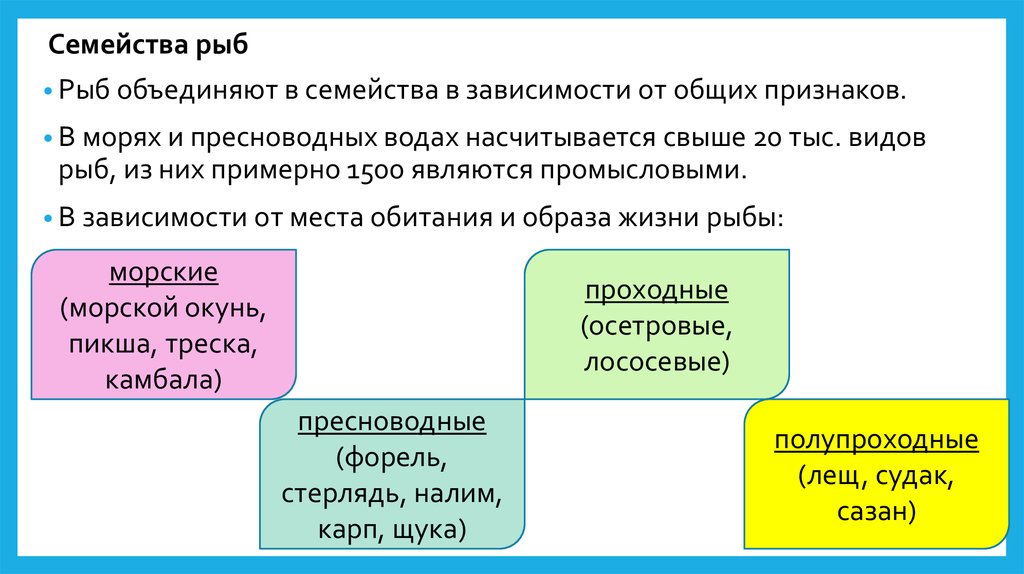 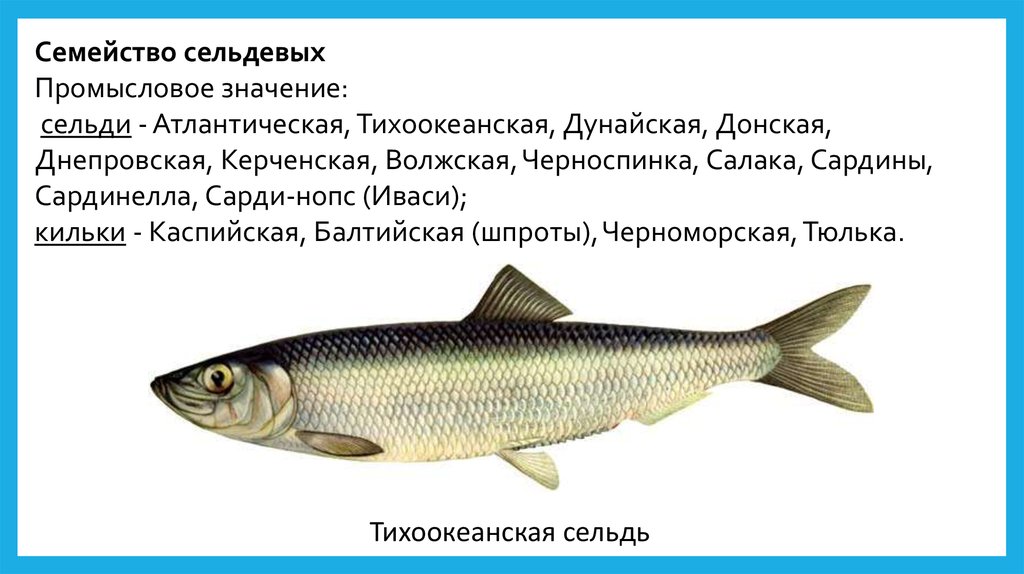 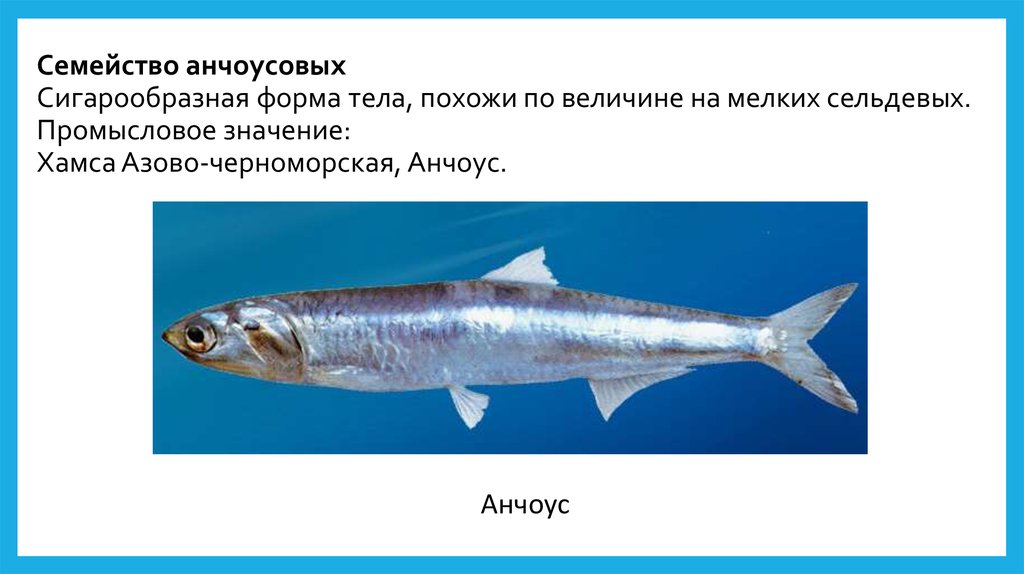 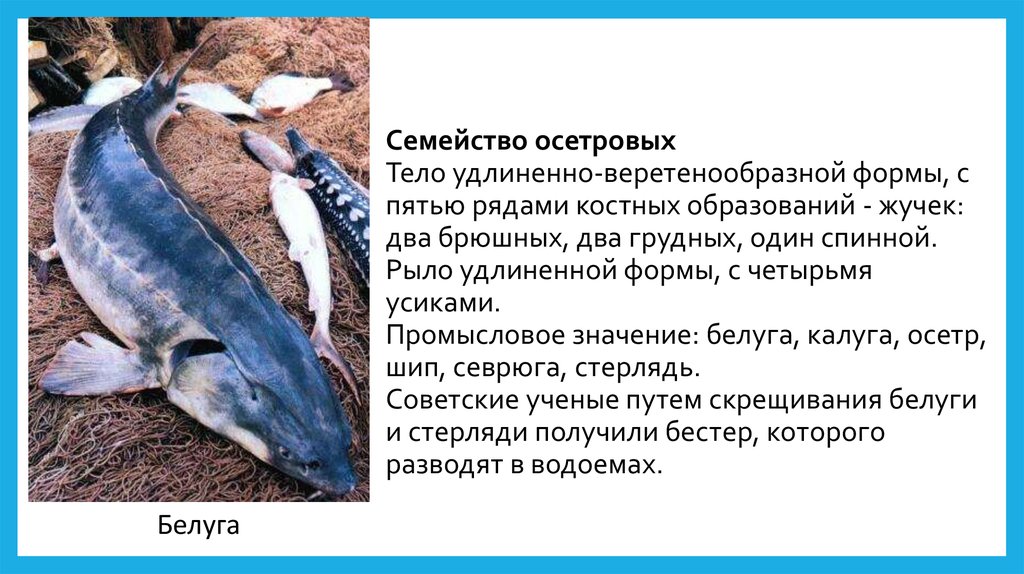 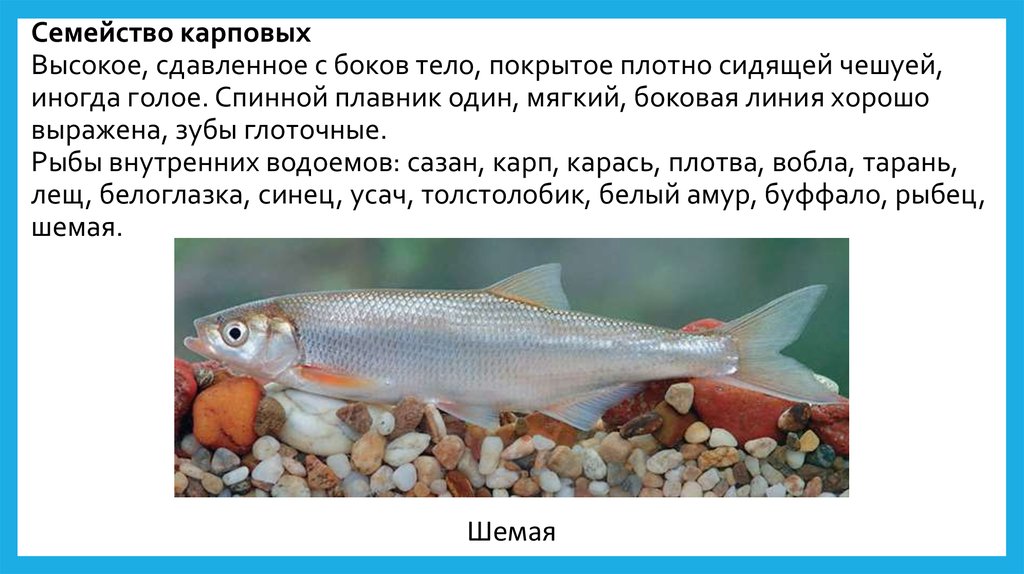 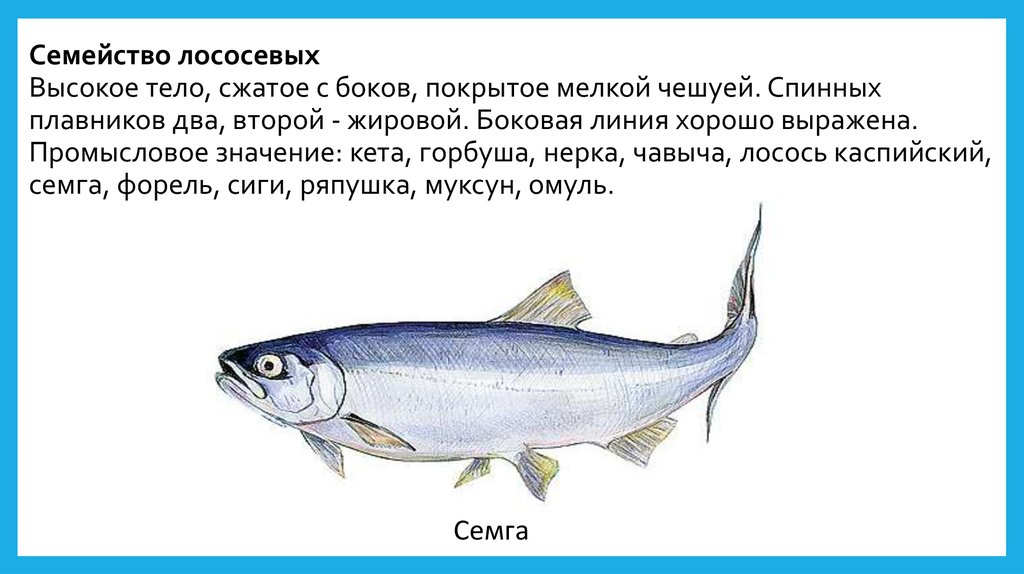 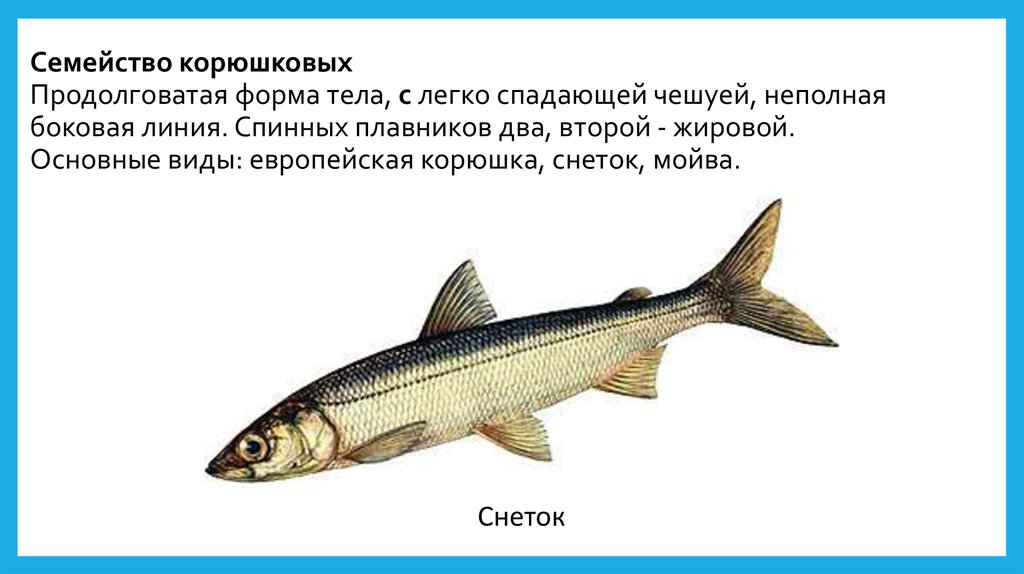 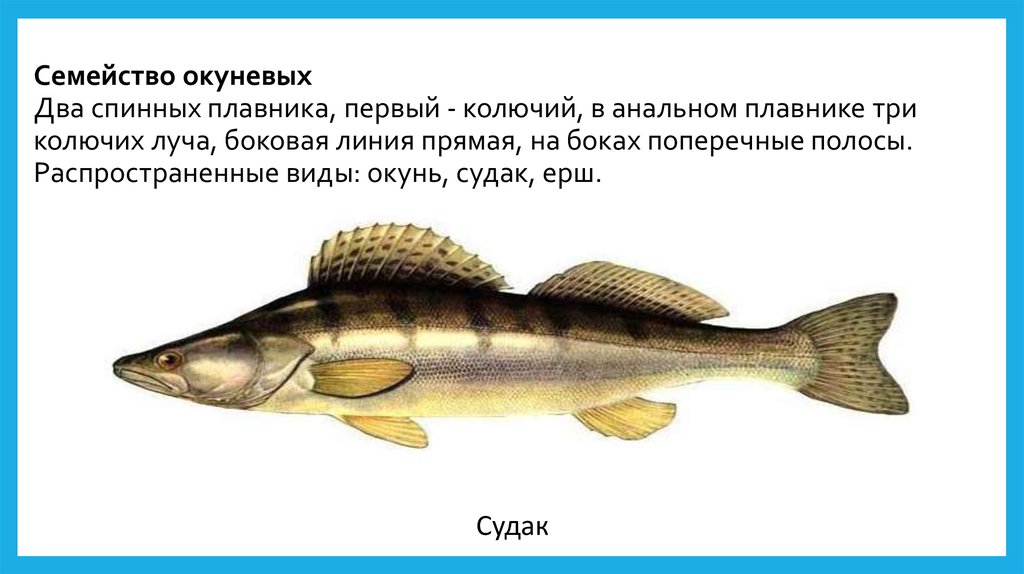 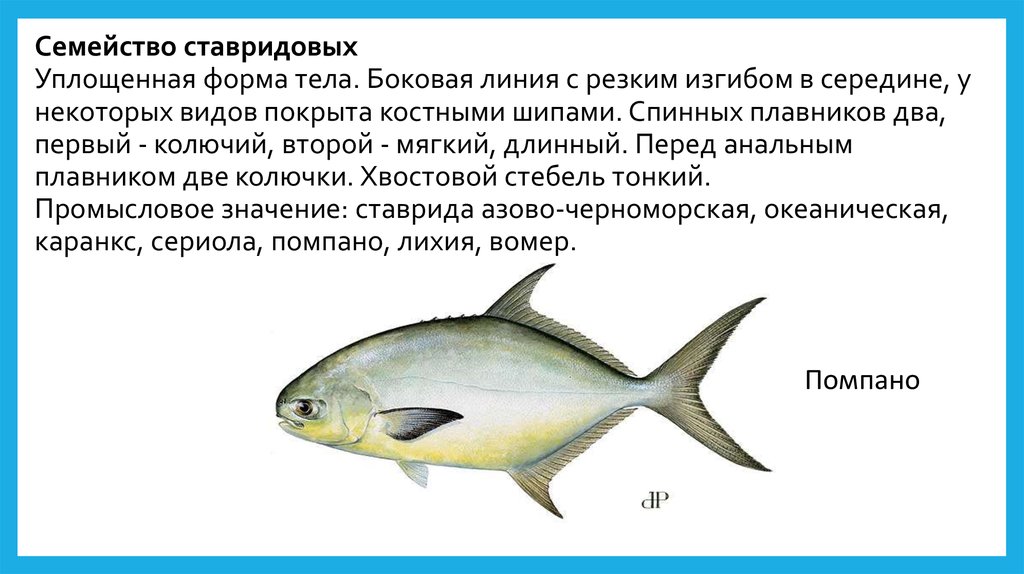 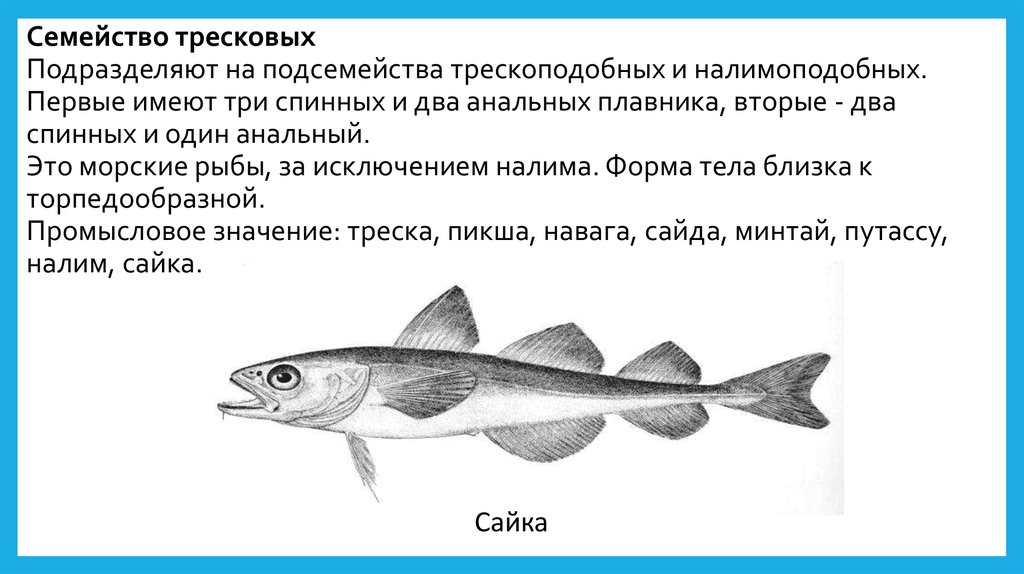 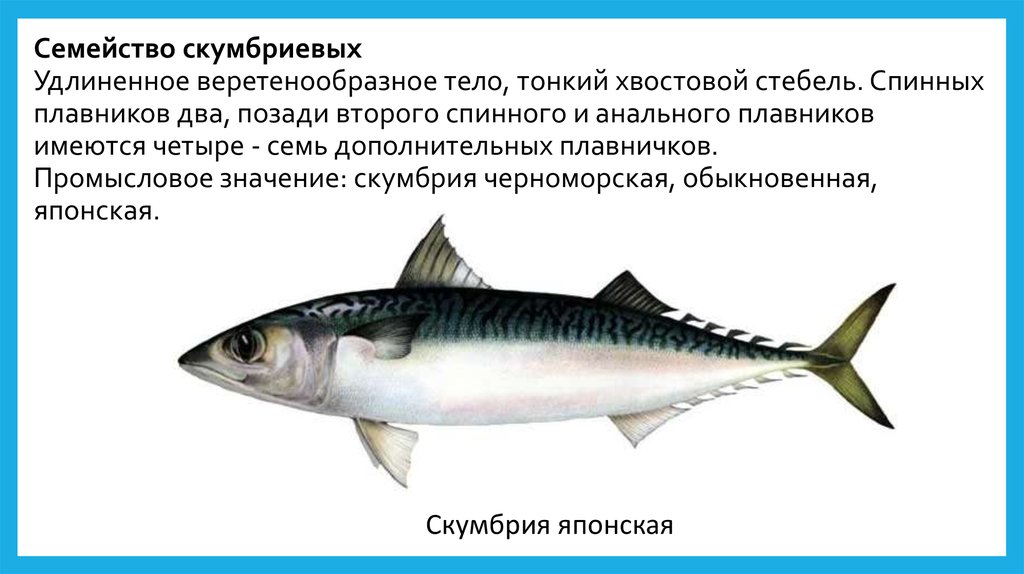 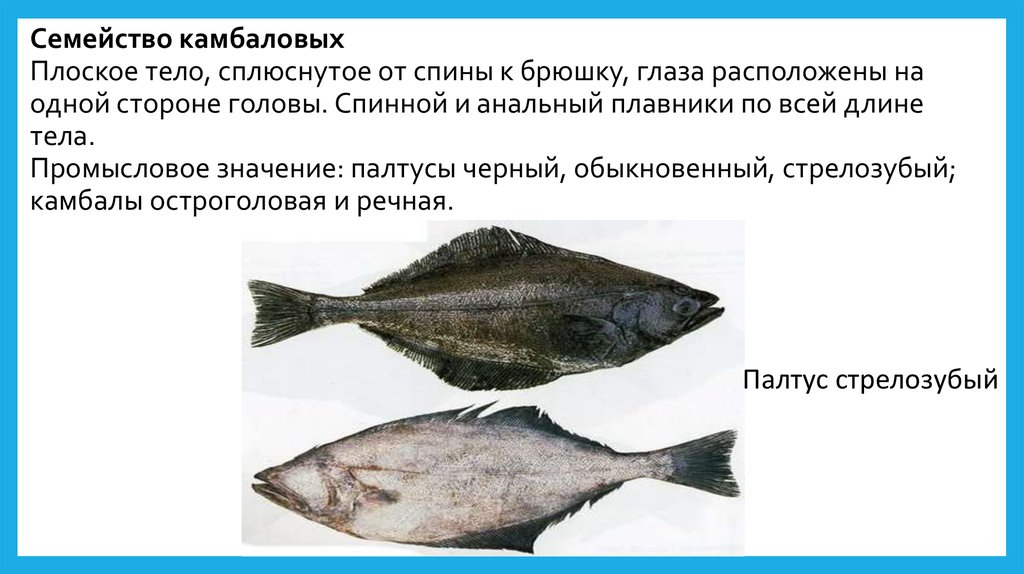 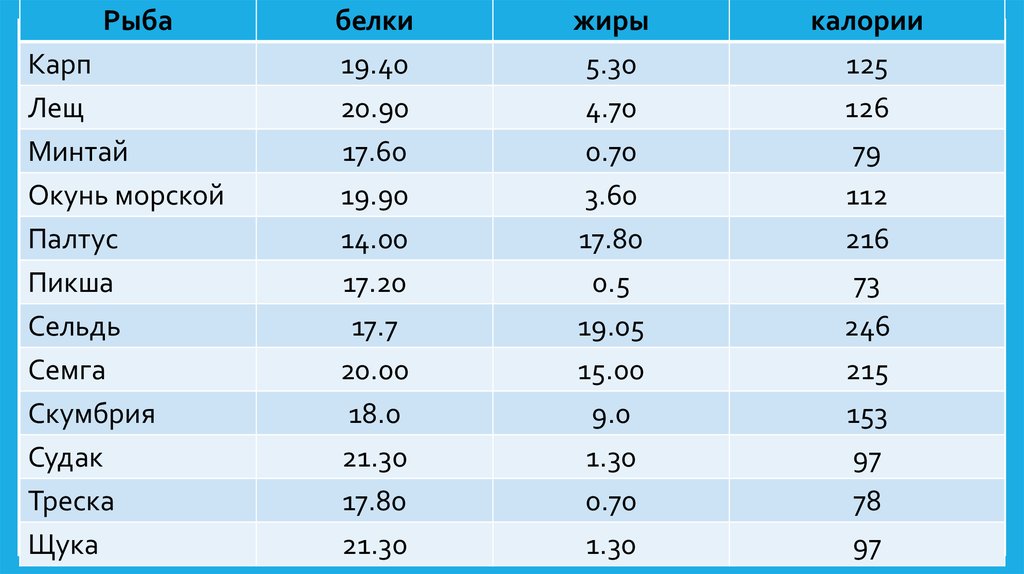 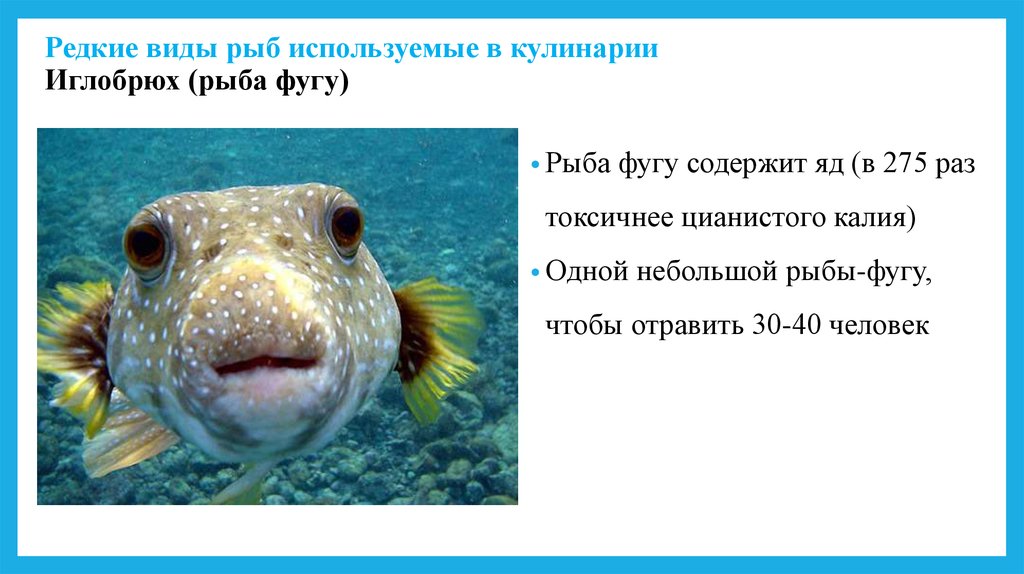 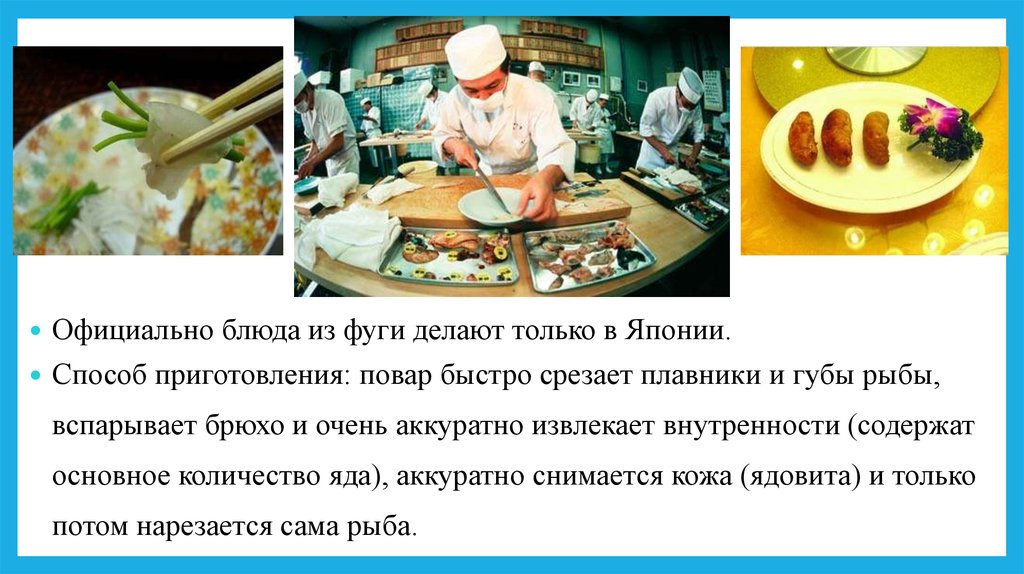 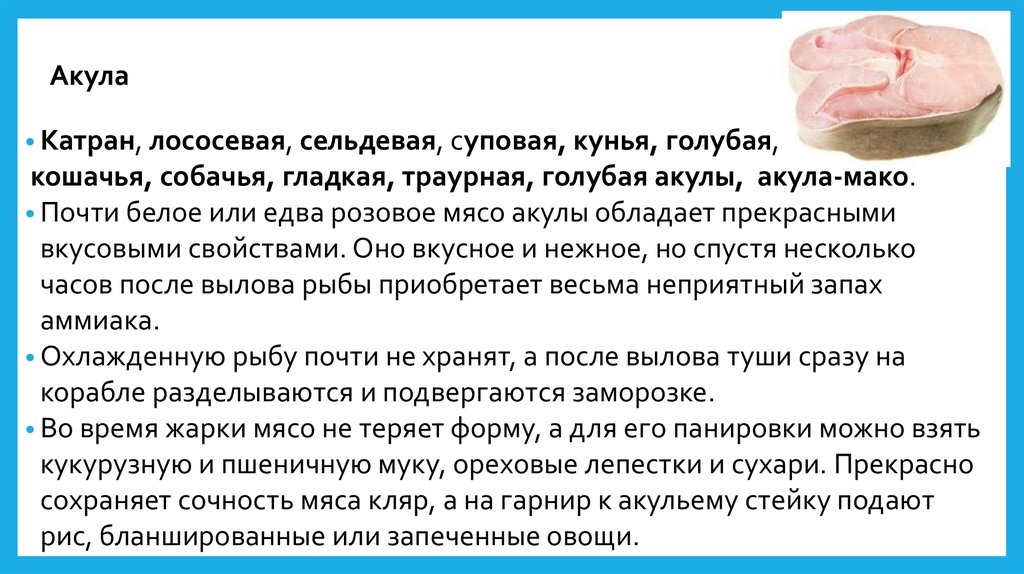 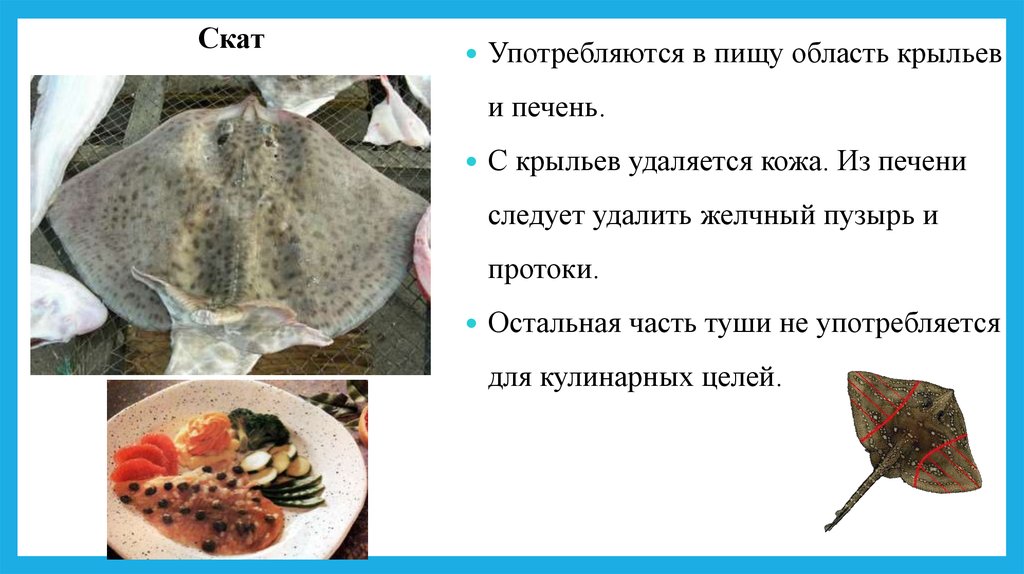 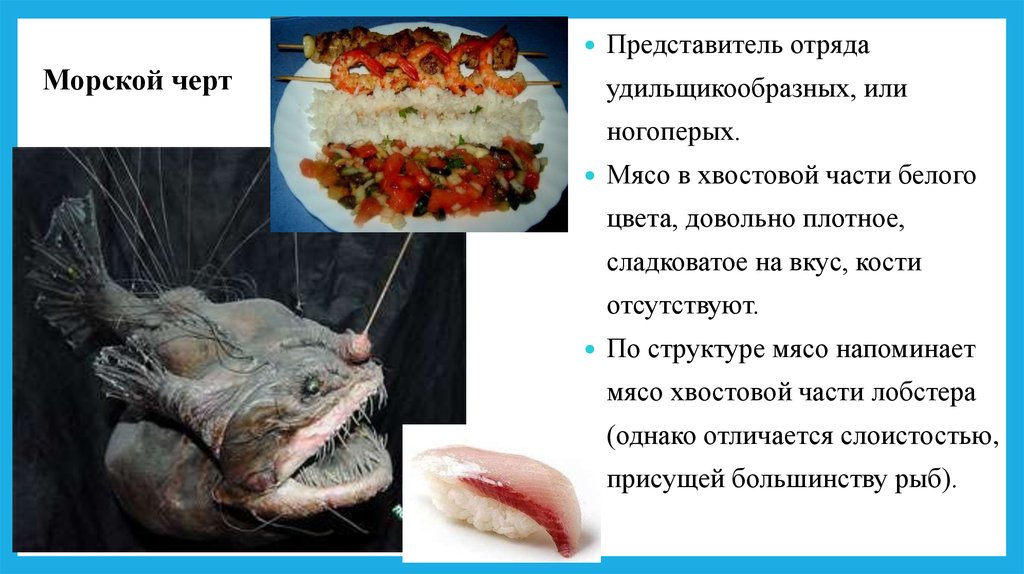 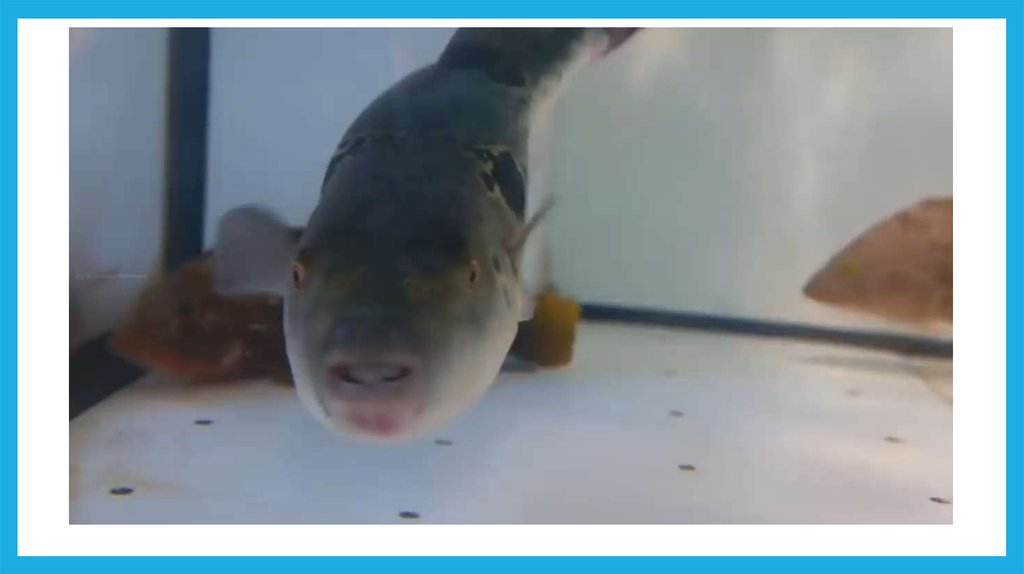 Домашнее задание:Ответить на вопросы:1.Какие пищевые вещества содержатся в рыбе. Почему этот продукт считается диетическим2. На какие группы делят рыбу в зависимости от содержания жира.3.Какя рыба поступает на п.о.п.( состояние)4.Назовите требования к качеству поступающей рыбы. Какие дефекты могут быть5. Ответьте какая рыба самая жирная.6. Чем отличаются осетровые от лососевых.